Your recent request for information is replicated below, together with our response.Your request relates to one you sent to Midlothian Council in regards to the following 4 incident involving dogs:10/09/2019 A 'pitbull type' for which no further action was taken3/10/2019   A 'large pitbull type/cross' for which a verbal warning was issued16/10/2019 A 'red nose pitbull' for which no further action was taken21/11/2021 A 'pitbull cross' for which a written warning was issuedMidlothian Council states: "As above Police were informed in of these cases and they took over dealing with that issue.  We don’t have a record of the outcome."I am writing to ask:First, if Police Scotland can tell me the outcomes for each of the pit bull-related cases referred to above.Second, allow me to view all correspondence, electronic and/or written, (suitably redacted to protect owners' anonymity) relating to these cases.In regards to both of your questions, having extensively searched our crime recording system I can confirm that no relevant information was found.As such, in terms of Section 17 of the Freedom of Information (Scotland) Act 2002, this represents a notice that the information requested is not held by Police Scotland.By way of context, all crimes in relation to the Dangerous Dogs Act 1991 Section 4(8)(A) were searched for our Midlothian division for the period 01/01/2019 to 31/12/2021 with the results then being manually reviewed.  None of the crimes recorded related to the four incidents quoted.In addition, a less accurate method of searching was also tried where additional searches for any crimes containing the keyword “dog” within the free text Modus Operandi field were conducted for the month of September and October in 2019 and for November in 2021.  These results were again manually reviewed and none of the crimes recorded related to the four incidents quoted.If you require any further assistance please contact us quoting the reference above.You can request a review of this response within the next 40 working days by email or by letter (Information Management - FOI, Police Scotland, Clyde Gateway, 2 French Street, Dalmarnock, G40 4EH).  Requests must include the reason for your dissatisfaction.If you remain dissatisfied following our review response, you can appeal to the Office of the Scottish Information Commissioner (OSIC) within 6 months - online, by email or by letter (OSIC, Kinburn Castle, Doubledykes Road, St Andrews, KY16 9DS).Following an OSIC appeal, you can appeal to the Court of Session on a point of law only. This response will be added to our Disclosure Log in seven days' time.Every effort has been taken to ensure our response is as accessible as possible. If you require this response to be provided in an alternative format, please let us know.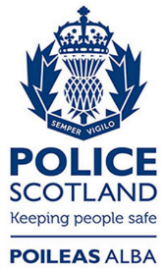 Freedom of Information ResponseOur reference:  FOI 23-0858Responded to:  1st May 2023